Matsu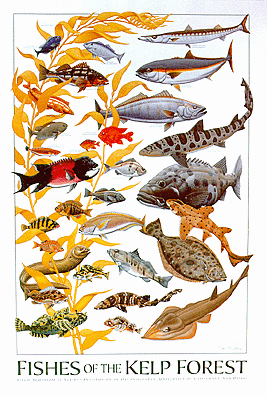 Contacts:Robert Burhans  Ph: (858)774-2806    email: rburhans1@aol.comMatsucollections@aol.comPublic AquariumCalifornia Specimen ListMarine Aquaria Receiver’s Permit, Lis.84977Algae*Special order specimens are those which are infrequently encountered or pose specific collecting challenges.  PhotoCommon Name
Latin Name Comments*Size & DistributionUS$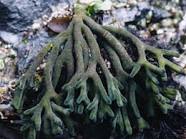 Green AlgaeDead Man’s FingersCodium fragileDichotomous branched cylindrical branches arising from a broad spongy basal disk (delicate)To: (40cm)Sitka Alaska to Baja CaliforniaSmall   $20.00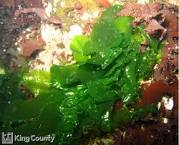 Green AlgaeUlva spp.Found mostly in mid to low intertidal.No holdfasts, will need to float to release spores.Alaska to Mexico10.00/ 1/2Lb.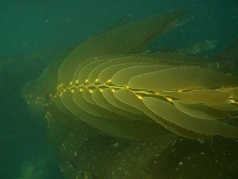 Brown AlgaeGiant KelpMacrocystis pyriferaA huge kelp that grows up to 50 M is one of the largest alga. Numerous stipes with blades.	To 10 MAlaska to Baja California6-12”   $25.00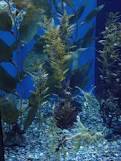 Brown AlgaeWireweedSargassum muticumSmall holdfast branches repeatedly and alternates to a wiry thallus. Each branch bears small elongated blades.To: 2M tallPrince of Wales Island, Alaska to Baja California6-12”   $15.00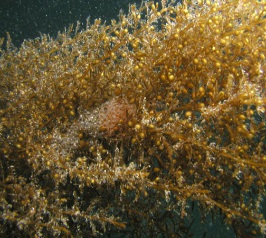 Brown Algae Bladder Chain KelpCystoseira osmundaceaDisc shaped holdfast gives rise to a woody stipe. Flattened pinnate branches arise off the stipe, bearing small bladesTo: 8mSeaside, Oregon to Baja California6-12”   $20.00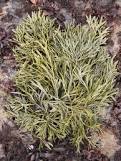 Brown AlgaeSilvetia compressaBrown AlgaeHigh intertidal (exposed)To 15CmShelter Cove, California to Baja California, Mexico15.00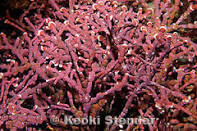 Brown AlgaeBossiella spp.Low intertidal, subtidal on rocksTo 20 Cm tallBering Sea, Alaska to Baja California, Mexico10.00Ask for bulk rate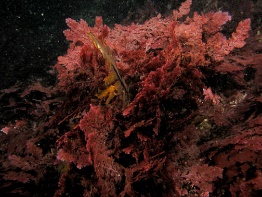 Red AlgaePlocamium cartilagineumPinkish-red to rose-red.Spread out looks like branching of a tree.To: 25cm tallAlaska to BajaClump $15.00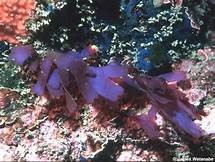 Rhodymenia pacificaDeep rose-red bladesTo: 15cm tallBritish Columbia to Baja California$15.00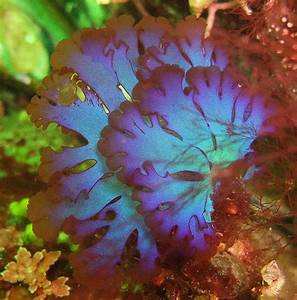 Fauchea lacianataClusters of fan-shaped bladesTo: 12cm highAlaska to Baja$15.00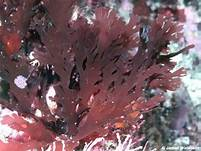 Calliophylllis flabellulataFlattened rose to orange-red, thin bladesTo: 10cm tallAlaska to Baja$15.00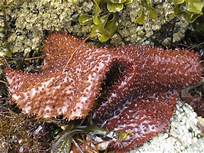 Turkish WashclothMastocarpus papillatusCovered with knobby pumps (called papillae)T0: 5-7cm wideAlaska to Baja15.00